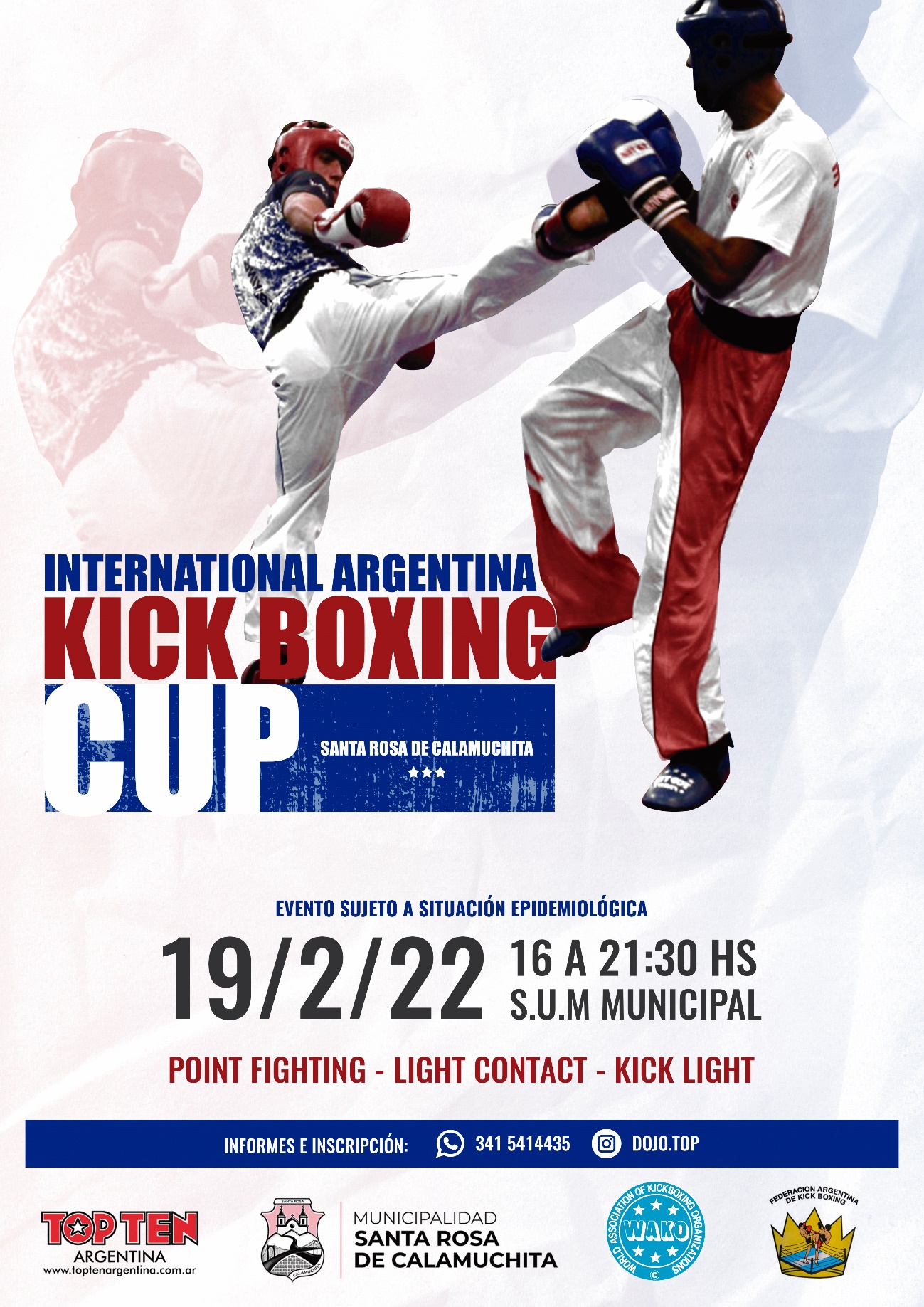 Invitación OficialEs un gran placer para nosotros invitarlo a participar a Ud.  y a sus alumnos al "I.Argentina Kickboxing Cup 2022”  que se realizará el sábado 19 de FEBRERO en la Ciudad de Santa Rosa de Calamuchita en el S.U.M..Este I.Argentina Kickboxing Cup 2022 es el resultado del esfuerzo de todos los que día a día  trabajamos para difundir la actividad, en todo el país.  Las modalidades que se desarrollarán serán:POINT FIGHT -LIGHT CONTACT - KICK LIGHT Si hay algo por lo que desea consultarnos, no dude en ponerse en contacto con nosotros al / WhatsApp 3415414435  arielalemanno@hotmail.com,  Instagram: Ariel Alemanno.  Sin más lo saluda muy cordialmente."Día de realización del evento: sábado 19 de febrero de 2022."Modalidades de la Competencia:- POINT FIGHT- LIGHT CONTACT- KICK LIGHT - Cada participante podrá inscribirse hasta en 3 (tres) modalidades. PESAJE OFICIALViernes 18 de febrero de 2021 en:*Lugar a confirmar 19hs          Sábado 19 de febrero de 2021 en el S.U.M desde las 10hsPRECIO DE INSCRIPCIÓN$ 2500 – 1 Actividad.$ 3250 – 2 Actividades.$ 4000 – 3 Actividades.Consultar los que participan en competencia de la mañana($750 le corresponde al profesor)DESARROLLO DE LA COMPETENCIA:Sábado 19 de febrero 16:00 hs.  PREMIO:PREMIOS INDIVIDUALES POR MODALIDAD:1º PUESTO:   Medalla Dorada2º PUESTO:   Medalla de Plata3º PUESTO:   Medalla de BronceMODALIDAD POINT FIGHT, LIGHT CONTACT Y KICK LIGHTPoint Fighting Adultos (Atención solo se compite en las categorias mencionadas)Masculinos seniors (adultos) 19 – 40 añosGrand Champions Hasta 74kGrand Champions +74kFemeninos seniors 19-40 añosGrand Champions Hasta 60ksGrand Champions + 60 kDuración del match 2 round de 2x1Categorías Juniors masculino y femenino Ídem Adultos.Categorías Master /cadetes /infantiles se (estipularán con los atletas presentes).Light Contact TAG Teams-equipos de dos competidoresMasculinos adultos hasta 74k / + de 74kFemeninos adultos hasta 60k/+ 60kJuniors Masculinos y femeninos Ídem adultosDuración del Match 1 round de 3 minutosPara poder ingresar debe chocar puños un competidor por fuera del área y el otro dentro, en caso contrario se aplica penalización.Master/cadetes/ De haber competidores individuales en otras categorías de edad se estipularán competencias en los pesos oficiales. .Kick LightMasculinos adultos y Juniors 69k/79k/+79kFemeninos adultos y juniors 60k/+60kMaster/cadetes/ De haber competidores individuales en otras categorías de edad se estipularán competencias en los pesos oficiales. 